Όνομα:____________________________________          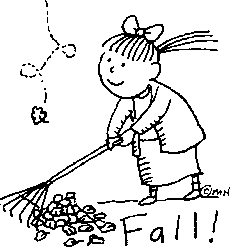 Επαναληπτικές εργασίες στη γλώσσαΣυλλαβίζω τις παρακάτω λέξεις.Να αντικαταστήσεις τα ουσιαστικά με τους αδύνατους τύπους της προσωπικής αντωνυμίας.Να γράψεις δίπλα σε κάθε λέξη την αντίθετή της.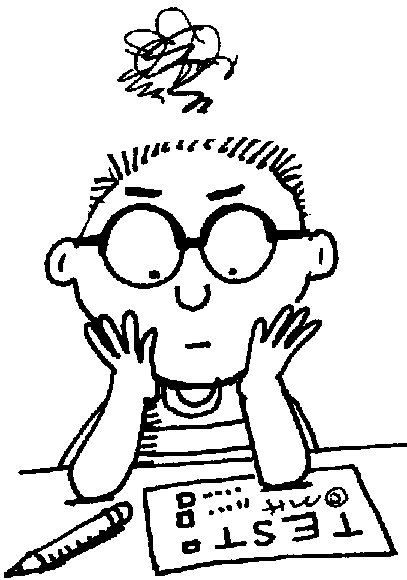 		φως	………………….		χαρούμενος	……………………		πόλεμος	………………….		βράδυ	……………………		πηγαίνω	………………….		έξω	……………………		βόρεια	………………….		τελευταίος	……………………Ξαναγράφω τις προτάσεις σύντομα, χρησιμοποιώντας τις κτητικές αντωνυμίες.Αυτός είναι ο δικός σας φίλος            Αυτός είναι ο φίλος σας.Αυτή είναι η δική μου μητέρα.            ……………………………………………………………………Εδώ είναι το δικό σου μολύβι.            ……………………………………………………………………Η δική του τηλεόραση χάλασε.           ……………………………………………………………………Αυτό είναι το δικό της ποδήλατο.       ……………………………………………………………………Στις παρακάτω προτάσεις υπογραμμίζω με μια γραμμή τις προσωπικές αντωνυμίες και κυκλώνω τις κτητικές.Μου έφερες την τσάντα μου;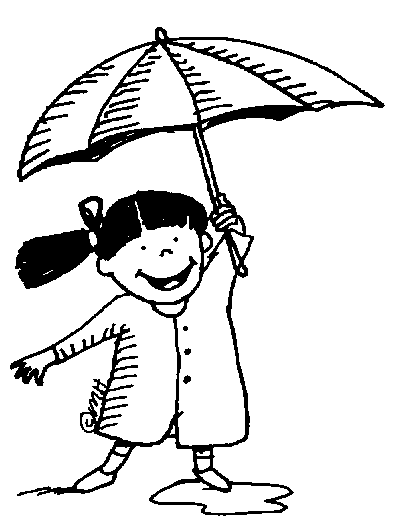 Του είπα να πάει αμέσως σπίτι του.Μας χάρισε ολόκληρη την περιουσία του.Του έδωσα το αυτοκίνητό μου.Μου δανείζεις το μολύβι σου;Μου αρέσει πολύ το ποδήλατό σου.Συμπληρώνω με τον αδύνατο τύπο της κτητικής αντωνυμίας.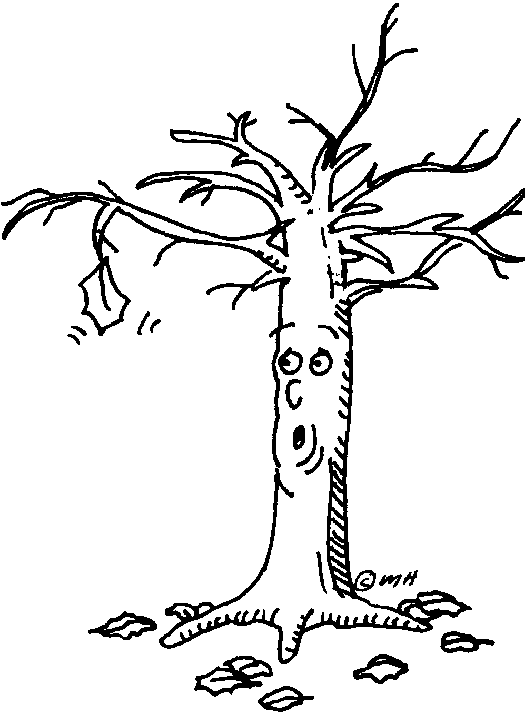     Ο γείτονας βγήκε θυμωμένος στο μπαλκόνι …………….  - Παιδιά γιατί πρέπει να παίζετε κάτω από το μπαλκόνι ………;  - Μα πού να πάμε;  - Να παίξετε μπροστά στο σπίτι ………..!  - Μα εδώ είναι το σπίτι ……….., στο δεύτερο όροφο το ξεχάσατε;     Ο γείτονας έξυσε το κεφάλι …………  - Τέλος πάντων. Μπορείτε να κάνετε πιο σιγά;  - Θα βάλουμε τα δυνατά ………… κύριε!λογαριασμός…………………………………………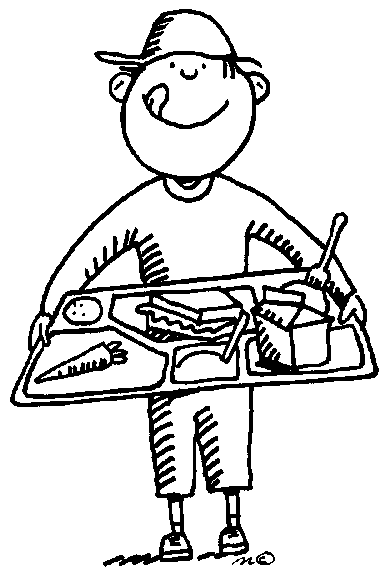 ξενοδοχείο…………………………………………χαϊδεμένος…………………………………………ευαγγελισμός…………………………………………ατμομηχανή…………………………………………Κυριακή…………………………………………παιδιαρίζω…………………………………………πρωτεύουσα…………………………………………ελπίδα…………………………………………καλλιτέχνης…………………………………………Άκουσα τη βροντή.Την άκουσα.Μίλησα της αδερφής.………………………………………………………………………Μελέτησα το μάθημα.………………………………………………………………………Χαιρέτησε τις φίλες.………………………………………………………………………Ακούσατε τις ειδήσεις;………………………………………………………………………Πάρε το μολύβι.………………………………………………………………………Έλυσε τα προβλήματα.………………………………………………………………………